TERMO DE RATIFICAÇÃOPROCESSO ADMINISTRATIVO Nº 010/2023 DISPENSA DE LICITAÇÃO Nº 010/2023Considerando a vista dos elementos contidos no presente termo de processo devidamente justificadas pela Secretaria Executiva do CIMAM.Considerando que o PARECER JURÍDICO prevê a DISPENSA em conformidade com o disposto no artigo 24, inciso II da Lei Federal nº 8.666/93, em especial ao disposto no §8º do artigo 23 da Lei de Licitações.RATIFICO a Dispensa de Licitação nº 010/2023, Processo Licitatório nº 010/2023 e Autorizo  em consequência a proceder-se a prestação dos serviços ora nos termos justificados, com Fundamento Legal Artigo 24, Inciso II e Art. 23, §8º e Artigo 26, I da Lei nº 8.666/93.Do Fornecedor: BRASILIANO SERVIÇOS GEOLOGICOS LTDA, pessoa jurídica de direito privado, inscrita no CNPJ N°45.987.167/0001-26, localizada na Rua Antonio Ostrensky, 24, zona 08, Maringá- Estado do Paraná.Dos serviços e valores:Registre e Publique-se na forma da lei.São Lourenço do Oeste, 27 de Dezembro de 2023.Vanderlei SanagiottoPresidente do CIMAM e Prefeito Municipal de Novo Horizonte/SCItemQuantUndValor UnitárioValor totalPrestação de Serviços técnicos de registro de extração junto a ANM - Agência Nacional de Mineração, através da qualificação do requerente; Indicação da substância mineral a ser extraída; Elaboração de planta de situação e memorial descritivo da área;01UndR$4.200,00R$4.200,00Prestação de Serviços Técnicos referentes a realização de Memorial descritivo da lavra, através da indicação de informações sobre a necessidade do uso da substância mineral indicada em obra pública, devidamente especificada, a ser executada diretamente pelo CIMAM; Dados sobre a localização e a extensão, em hectares, da área objetivada; Indicação dos prazos previstos para o início e para a conclusão da obra; Descrição das operações de extração mineral e de recuperação da área minerada;01UndR$1680,00R$1.680,00Responsabilidade técnica pelo empreendimento junto a Agência Nacional de Mineração através de Anotação de Responsabilidade Técnica – ART;06UndR$1.500,00R$9.000,00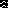 